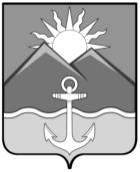 АДМИНИСТРАЦИЯХАСАНСКОГО МУНИЦИПАЛЬНОГО РАЙОНАПОСТАНОВЛЕНИЕпгт Славянка08 сентября 2022 года                                                                                             №   607-паО внесении изменений в постановление администрации Хасанского муниципального района от 22.10.2021 года № 821-па «Об утверждении перечня предприятий для отбывания наказания осужденными (в том числе несовершеннолетними) в виде обязательных работ и видов бесплатных общественно-полезных работ, исполняемых осужденными к обязательным работам, перечня предприятий для отбывания наказания осужденными (в том числе несовершеннолетними) в виде исправительных работ, в Хасанском муниципальном районе»В соответствии с Уголовным кодексом Российской Федерации, Уголовно-исполнительным кодексом Российской Федерации, Федеральными законами от 21 июля 1997 № 118-ФЗ «О судебных приставах», от 06.10.2003 № 131-ФЗ  «Об общих принципах организации местного самоуправления в Российской Федерации», руководствуясь Уставом Хасанского муниципального района, рассмотрев обращение начальника филиала по Хасанскому району ФКУ УИИ ГУФСИН Росси по Приморскому краю, вх. № 7490 от 31.08.2022 года,   администрация Хасанского муниципального района,  ПОСТАНОВЛЯЕТ:1. Внести в постановление администрации Хасанского муниципального района от 22.10.2021 года № 821-па «Об утверждении перечня предприятий для отбывания наказания осужденными (в том числе несовершеннолетними) в виде обязательных работ и видов бесплатных общественно-полезных работ, исполняемых осужденными к обязательным работам, перечня предприятий для отбывания наказания осужденными (в том числе несовершеннолетними) в виде исправительных работ, в Хасанском муниципальном районе» (далее – Постановление) следующие изменения:1.1. Изложить в новой редакции приложение № 1 к Постановлению «Перечень предприятий для отбывания наказания осужденными (в том числе несовершеннолетними) в виде обязательных работ в Хасанском муниципальном районе», согласно приложения № 1 к настоящему постановлению.   1.2. Изложить в новой редакции приложение № 2 к Постановлению «Перечень предприятий для отбывания наказания осужденными (в том числе несовершеннолетними) в виде исправительных работ в Хасанском муниципальном районе», согласно приложения № 2 к настоящему постановлению.  2. Опубликовать настоящее постановление в Бюллетене муниципальных правовых актов Хасанского муниципального района и разместить на официальном сайте администрации Хасанского муниципального района в информационно-телекоммуникационной сети «Интернет».3. Настоящее постановление вступает в силу со дня его официального опубликования.4. Контроль за исполнением настоящего постановления возложить на заместителя главы администрации Хасанского муниципального района   А.Е. Худоложного.Глава Хасанскогомуниципального района	  							       И.В. СтепановПриложение № 1к постановлению администрации Хасанского муниципального районаот 08.09.2022 года № 607-паПЕРЕЧЕНЬпредприятий для отбывания наказания осужденными (в т.ч. несовершеннолетними) в виде обязательных работ и видов бесплатных общественно-полезных работ, исполняемых осужденными к обязательным работам  Приложение № 2к постановлению администрации Хасанского муниципального района от 08.09.2022 года № 607-паПЕРЕЧЕНЬпредприятий для отбывания наказания осужденными (в т.ч. несовершеннолетними) в виде исправительных  работ  1. АНО «Хасанское», пгт Славянка; 2. ООО УК «Маяк», пгт Славянка;3. ООО УК «Жилищная управляющая компания», пгт Славянка;4. ООО «Агропромышленный комплекс « Славянский 2000», пгт Славянка;5. ИП Волкова Н.В., магазин «Лавка вкуса»;6. ООО «Успех ДВ», пгт Зарубино;7. МУП «Зарубино-ДВ», пгт Зарубино;8. Администрация Приморского городского поселения,  пгт Приморский;9. Администрация Барабашского сельского поселения, с. Барабаш;10. Тепловой район «Хасанский», филиал «Артемовский» КГУП «Примтеплоэнерго», участок «Северный», с. Барабаш; 11. ИП Павлова, с. Барабаш;12. Администрация Хасанского городского поселения, пгт Хасан;13. ООО «Гранит», пгт Хасан;14. Администрация Краскинского городского поселения, пгт Краскино;15. АУ «УСУ» КГП, пгт Краскино;16. Тепловой район «Хасанский», филиал «Артемовский» КГУП «Примтеплоэнерго», пгт Краскино;17. ООО СП Юбиком, пгт Краскино;18. ООО «Краскинское»;19. Муниципальное казенное учреждение «ХОЗУ администрации Краскинского городского поселения», пгт Краскино,20. ООО «Веритас», п. Барабаш,21. ООО «Рыбозавод «Славянка», пгт Славянка,22. ИП «Синявский», магазин «Флагман», пгт Славянка,            23. ООО «КИМ», пгт Краскино,24. ПЧ РЖД г. Уссурийск, филиал пгт Хасан.	УТВЕРЖДЕНСОГЛАСОВАНГлава Хасанского муниципального района______________________/И.В. Степанов/Начальник филиала по Хасанскому району ФКУ УИИ ГУФСИН России по Приморскому краюподполковник внутренней службы____________________/В.Ю. Грецкая/N п/пНаименование организацийВиды работы1МУП «Славянка-Водоканал», 692701, Приморский край, Хасанский район, пгт Славянка,ул. Дружбы, 24- Подсобные работы. 2КГБУЗ «Хасанская ЦРБ», 692701, Приморский край, Хасанский район, пгт Славянка,пгт Славянка, ул. Дружбы, д. 5- Благоустройство, санитарная очистка и озеленение территории, уход за зелеными насаждениями, посадка саженцев, обрезка кустарников, вырубка поросли и покос травы, удаление твердых коммунальных отходов. - Подсобные работы. 3ООО УК «Маяк», 692701,Приморский край, Хасанский район, пгт. Славянка, ул. 50 лет Октября, д. 7, п. 14- Благоустройство, санитарная очистка и озеленение территории, уход за зелеными насаждениями, посадка саженцев, обрезка кустарников, вырубка поросли и покос травы, удаление твердых коммунальных отходов. - Уборка придомовых и иных территорий от мусора, снега, гололеда, уборка подъездов жилых домов, чердачных и подвальных помещений, уборка дорог и тротуаров, обочин, санитарная очистка лесопарков, пляжей, зон отдыха, водоемов.- Неквалифицированные малярные работы.- Разгрузочно-погрузочные работы.- Подсобные работы.4Казенное муниципальное учреждение «Социальное партнерство», 692701,Приморский край, Хасанский район, пгт Славянка, ул. Молодежная, д. 1- Благоустройство, санитарная очистка и озеленение территории, уход за зелеными насаждениями, посадка саженцев, обрезка кустарников, вырубка поросли и покос травы, удаление твердых коммунальных отходов. - Уборка придомовых и иных территорий от мусора, снега, гололеда, уборка подъездов жилых домов, чердачных и подвальных помещений, уборка дорог и тротуаров, обочин, санитарная очистка лесопарков, пляжей, зон отдыха, водоемов.- Неквалифицированные малярные работы.- Разгрузочно-погрузочные работы.- Подсобные работы.5Филиал Хасанский АО «Примавтодор», 692701, Приморский край, Хасанский район, пгт Славянка, ул. Строительная, д. 3- Уборка дорог и тротуаров.- Неквалифицированные малярные работы.- Разгрузочно-погрузочные работы.- Подсобные работы.6Администрация Зарубинского городского поселения, 692726, Приморский край, Хасанский район, пгт Зарубино, ул. Строительная, д. 19 «А»- Благоустройство, санитарная очистка и озеленение территории, уход за зелеными насаждениями, посадка саженцев, обрезка кустарников, вырубка поросли и покос травы, удаление твердых коммунальных отходов. - Уборка придомовых и иных территорий от мусора, снега, гололеда, уборка подъездов жилых домов, чердачных и подвальных помещений, уборка дорог и тротуаров, обочин, санитарная очистка лесопарков, пляжей, зон отдыха, водоемов.- Уборка территорий мемориалов, обелисков и памятников военной истории, кладбищ и захоронений. 7МУП «Зарубино-ДВ», 692726, Приморский край, Хасанский район, пгт Зарубино, ул. Строительная, д. 19 «А»- Благоустройство, санитарная очистка и озеленение территории, уход за зелеными насаждениями, посадка саженцев, обрезка кустарников, вырубка поросли и покос травы, удаление твердых коммунальных отходов. - Уборка придомовых и иных территорий от мусора, снега, гололеда, уборка подъездов жилых домов, чердачных и подвальных помещений, уборка дорог и тротуаров, обочин, санитарная очистка лесопарков, пляжей, зон отдыха, водоемов.- Неквалифицированные малярные работы.- Разгрузочно-погрузочные работы.- Подсобные работы.- Уборка территорий мемориалов, обелисков и памятников военной истории, кладбищ и захоронений. 8Администрация Приморского городского поселения, 692710,Приморский край,Хасанский район, пгт Приморский,ул. Центральная, д. 46 «Б»- Благоустройство, санитарная очистка и озеленение территории, уход за зелеными насаждениями, посадка саженцев, обрезка кустарников, вырубка поросли и покос травы, удаление твердых коммунальных отходов. - Уборка придомовых и иных территорий от мусора, снега, гололеда, уборка подъездов жилых домов, чердачных и подвальных помещений, уборка дорог и тротуаров, обочин, санитарная очистка лесопарков, пляжей, зон отдыха, водоемов.- Уборка территорий мемориалов, обелисков и памятников военной истории, кладбищ и захоронений. 9Администрация Посьетского городского поселения, 692705, Приморский край, Хасанский район, пгт Посьет, ул. Портовая, д. 46- Благоустройство, санитарная очистка и озеленение территории, уход за зелеными насаждениями, посадка саженцев, обрезка кустарников, вырубка поросли и покос травы, удаление твердых коммунальных отходов. - Уборка придомовых и иных территорий от мусора, снега, гололеда, уборка подъездов жилых домов, чердачных и подвальных помещений, уборка дорог и тротуаров, обочин, санитарная очистка лесопарков, пляжей, зон отдыха, водоемов.- Уборка территорий мемориалов, обелисков и памятников военной истории, кладбищ и захоронений. 10 МУ «Хозяйственное учреждение администрации Посьетского городского поселения»,692705, Приморский край, Хасанский район,пгт Посьет, Портовая улица, 46- Благоустройство, санитарная очистка и озеленение территории, уход за зелеными насаждениями, посадка саженцев, обрезка кустарников, вырубка поросли и покос травы, удаление твердых коммунальных отходов. - Уборка придомовых и иных территорий от мусора, снега, гололеда, уборка подъездов жилых домов, чердачных и подвальных помещений, уборка дорог и тротуаров, обочин, санитарная очистка лесопарков, пляжей, зон отдыха, водоемов.- Уборка территорий мемориалов, обелисков и памятников военной истории, кладбищ и захоронений. - Неквалифицированные малярные работы.- Разгрузочно-погрузочные работы.- Подсобные работы.11Администрация Безверховского сельского поселения, 692721,Приморский край,Хасанский район,с. Безверхово, ул. Советская, д. 23 «А»- Благоустройство, санитарная очистка и озеленение территории, уход за зелеными насаждениями, посадка саженцев, обрезка кустарников, вырубка поросли и покос травы, удаление твердых коммунальных отходов. - Уборка придомовых и иных территорий от мусора, снега, гололеда, уборка подъездов жилых домов, чердачных и подвальных помещений, уборка дорог и тротуаров, обочин, санитарная очистка лесопарков, пляжей, зон отдыха, водоемов.- Уборка территорий мемориалов, обелисков и памятников военной истории, кладбищ и захоронений. 12МКУ «Феникс» Безверховского сельского поселения; 692721, Приморский край, Хасанский район, с. Безверхово, Советская улица, дом.23а- Благоустройство, санитарная очистка и озеленение территории, уход за зелеными насаждениями, посадка саженцев, обрезка кустарников, вырубка поросли и покос травы, удаление твердых коммунальных отходов. - Уборка придомовых и иных территорий от мусора, снега, гололеда, уборка подъездов жилых домов, чердачных и подвальных помещений, уборка дорог и тротуаров, обочин, санитарная очистка лесопарков, пляжей, зон отдыха, водоемов.- Уборка территорий мемориалов, обелисков и памятников военной истории, кладбищ и захоронений. - Неквалифицированные малярные работы.- Разгрузочно-погрузочные работы.- Подсобные работы.13Администрация Краскинского городского поселения, 692715, Приморский край, Хасанский район, пгт Краскино, ул. Пионерская, д. 5;- Благоустройство, санитарная очистка и озеленение территории, уход за зелеными насаждениями, посадка саженцев, обрезка кустарников, вырубка поросли и покос травы, удаление твердых коммунальных отходов. - Уборка придомовых и иных территорий от мусора, снега, гололеда, уборка подъездов жилых домов, чердачных и подвальных помещений, уборка дорог и тротуаров, обочин, санитарная очистка лесопарков, пляжей, зон отдыха, водоемов.- Уборка территорий мемориалов, обелисков и памятников военной истории, кладбищ и захоронений. 14МКУ «ХОЗУ администрации Краскинского городского поселения», 692715, Приморский край, Хасанский район, пгт Краскино, переулок Пионерский, д. 7- Благоустройство, санитарная очистка и озеленение территории, уход за зелеными насаждениями, посадка саженцев, обрезка кустарников, вырубка поросли и покос травы, удаление твердых коммунальных отходов. - Уборка придомовых и иных территорий от мусора, снега, гололеда, уборка подъездов жилых домов, чердачных и подвальных помещений, уборка дорог и тротуаров, обочин, санитарная очистка лесопарков, пляжей, зон отдыха, водоемов.- Уборка территорий мемориалов, обелисков и памятников военной истории, кладбищ и захоронений. - Неквалифицированные малярные работы.- Разгрузочно-погрузочные работы.- Подсобные работы.15Тепловой район «Хасанский», филиал «Артемовский» КГУП «Примтеплоэнерго», 692701, Приморский край, Хасанский район, пгт Славянка, ул. Лазо, д. 14 «А»- Уборка дорог и тротуаров.- Разгрузочно-погрузочные работы.- Подсобные работы.16ООО «Краскинское»,692715, Приморский край, Хасанский район, пгт Краскино, улица Пожарского, дом 3- Подсобные работы. 17Автономное учреждение "Универсальные социальные услуги" Краскинского городского поселения, 692715, Приморский край, Хасанский район, пгт Краскино, Пионерский переулок, 7- Благоустройство, санитарная очистка и озеленение территории, уход за зелеными насаждениями, посадка саженцев, обрезка кустарников, вырубка поросли и покос травы, удаление твердых коммунальных отходов. - Уборка придомовых и иных территорий от мусора, снега, гололеда, уборка подъездов жилых домов, чердачных и подвальных помещений, уборка дорог и тротуаров, обочин, санитарная очистка лесопарков, пляжей, зон отдыха, водоемов.- Уборка территорий мемориалов, обелисков и памятников военной истории, кладбищ и захоронений. - Неквалифицированные малярные работы.- Разгрузочно-погрузочные работы.- Подсобные работы.18Администрация Барабашского сельского поселения, 692723,Приморский край,Хасанский район,с. Барабаш,ул. Восточная Слобода, д. 1 «А»- Благоустройство, санитарная очистка и озеленение территории, уход за зелеными насаждениями, посадка саженцев, обрезка кустарников, вырубка поросли и покос травы, удаление твердых коммунальных отходов. - Уборка придомовых и иных территорий от мусора, снега, гололеда, уборка подъездов жилых домов, чердачных и подвальных помещений, уборка дорог и тротуаров, обочин, санитарная очистка лесопарков, пляжей, зон отдыха, водоемов.- Уборка территорий мемориалов, обелисков и памятников военной истории, кладбищ и захоронений. 19Администрация Хасанского городского поселения, 692730,Приморский край,Хасанский район, пгт Хасан, ул. Вокзальная, д. 7- Благоустройство, санитарная очистка и озеленение территории, уход за зелеными насаждениями, посадка саженцев, обрезка кустарников, вырубка поросли и покос травы, удаление твердых коммунальных отходов. - Уборка придомовых и иных территорий от мусора, снега, гололеда, уборка подъездов жилых домов, чердачных и подвальных помещений, уборка дорог и тротуаров, обочин, санитарная очистка лесопарков, пляжей, зон отдыха, водоемов.- Уборка территорий мемориалов, обелисков и памятников военной истории, кладбищ и захоронений. 20.ООО «Рыбозавод «Славянка», 692701, Приморский край, Хасанский район, пгт Славянка,ул. Весенняя, 1- Переработка и консервирование рыбы, ракообразных и моллюсков. 	УТВЕРЖДЕНСОГЛАСОВАНГлава Хасанского муниципального района______________________/И.В. Степанов/Начальник филиала по Хасанскому району ФКУ УИИ ГУФСИН России по Приморскому краюподполковник внутренней службы____________________/В.Ю. Грецкая/